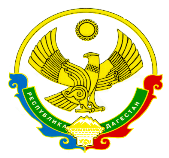 РЕСПУБЛИКА ДАГЕСТАНМУНИЦИПАЛЬНОЕ КАЗЕННОЕ ОБЩЕОБРАЗОВАТЕЛЬНОЕ УЧРЕЖДЕНИЕ «АВЕРЬЯНОВСКАЯ СРЕДНЯЯ ОБЩЕОБРАЗОВАТЕЛЬНАЯ ШКОЛА»(МКОУ «АВЕРЬЯНОВСКАЯ СОШ»)368814,  ул. Пархоменко, д. 4,  с.Аверьяновка, Кизлярского района,  Республики ДагестанE-mail: school_aver@mail.ru ОКПО 86080296, ОГРН 1040501099077, ОКАТО 82227805001, ИНН/КПП 0517000102/  05170100124 октября в МКОУ «Аверьяновская СОШ» в целях предупреждения правонарушений в сфере безопасности дорожного движения сотрудник ГИБДД встретился с учащимися 2-6 классов.       Все мы в той или иной роли участники дорожного движения: кто-то пешеход или пассажир автомобиля, а кто-то уже и сам водитель» – с такими словами обратился в начале встречи к ребятам инспектор по пропаганде БДД  ОГИБДД ОМВД России по Кизлярскому району Качмасов Д. Д.   Денислам Данисолтанович проинформировал обучающихся об аварийности в Кизлярском районе и привел примеры нарушений, которые стали следствием аварий. Особое внимание инспектор уделил поведению детей на дороге. Рассказал о том, что несоблюдение элементарных правил может нанести непоправимый вред здоровью участников дорожного движения.    Учащиеся обсуждали проблемные вопросы, касающиеся правил дорожного движения. Все ребята сошлись во мнении, что проведенное мероприятие было для них не только интересным, но и полезным. А общение с сотрудником ГИБДД позволило осознать необходимость неукоснительного соблюдения правил дорожной безопасности.    Вместе с ребятами был проведен подробный разбор «дорожных ловушек», в котором особое внимание было уделено ошибкам участников дорожного движения, которые приводят к печальным последствиям, порой, непоправимым.    В завершении встречи инспектор пожелал всем ребятам успешной учебы и безопасных дорог.Директор МКОУ «Аверьяновская СОШ»____________/Махтаева З.О./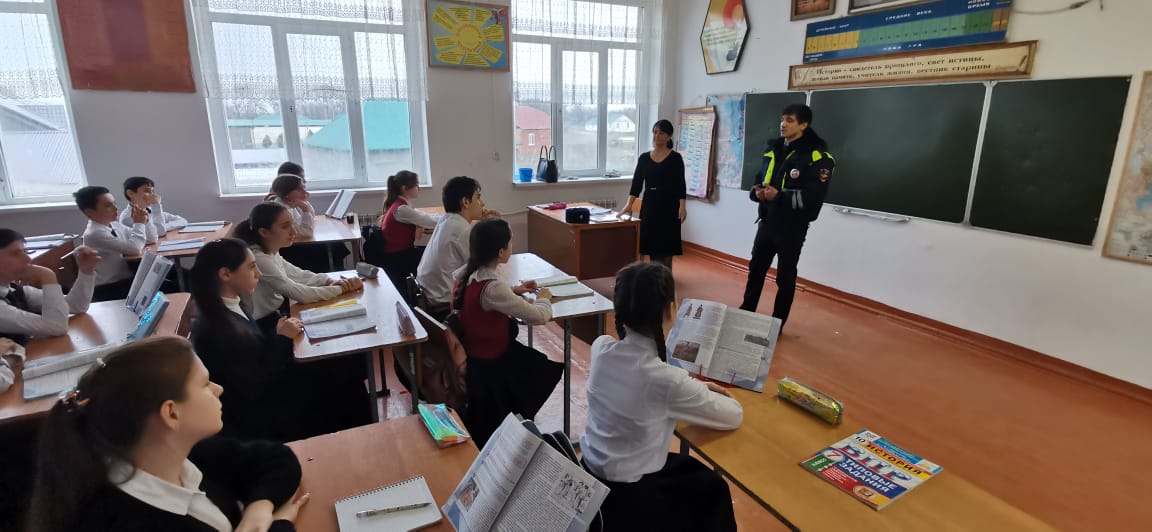 